AVVISO PUBBLICO PER MANIFESTAZIONE DI INTERESSE ALL’INSERIMENTO NEL “CATALOGO DEI CAMMINI RELIGIOSI ITALIANI” AI FINI DELL’ATTUAZIONE DELL’ART. 5, COMMA 1 LETT. A) DEL DECRETO 23 GIUGNO 2022 DEL MINISTRO DEL TURISMO “MISURE ATTUATIVE DEL FONDO PER I CAMMINI RELIGIOSI DI CUI ALL’ART. 1, COMMA 963, DELLA LEGGE 30 DICEMBRE 2021, N. 234”.ALLEGATO 1SCHEDA DI CANDIDATURADenominazione del Cammino religiosoDescrizione del Cammino religiosoInserire una descrizione sintetica del Cammino proposto che evidenzi elementi quali: il tema/personaggio religioso di riferimento e la valenza religiosa, storica, culturale, ambientale, paesaggistica del percorso (massimo 2.000 caratteri) .Informazioni sul tracciatoComunicazione e promozioneEsperienza di viaggioSoggetto proponenteGovernance del CamminoAi sensi di quanto disposto dall’art. 2, comma 1 lett. h), dell’Avviso, per ciascuna attività di cui alle sezioni che seguono, fornire indicazione di massima dei soggetti responsabili o istituzionalmente competenti. Qualora si tratti di soggetti diversi dal proponente (“altri soggetti”), specificare inserendo la relativa descrizione nel relativo campo di testo. Qualora l’attività di competenza del Soggetto proponente e, allo stesso tempo, di altri enti, spuntare entrambe le opzioni. Nei campi “Note” è possibile inserire precisazioni e dettagli, con particolare riferimento all’eventuale esistenza di accordi/convenzioni/protocolli di collaborazione tra i soggetti citati in ciascuna sezione (specie nel caso di attività presidiate da più soggetti).Domanda di inserimento nel Catalogo dei Cammini religiosi italianiCompilare riempendo gli spazi dove indicatoIl/la sottoscritto/a   nato/a a   il  in qualità di      del Soggetto proponente,chiede che il Cammino di cui alla presente scheda di candidatura venga inserito all’interno del Catalogo dei Cammini religiosi italiani.A tal fine, in allegato alla presente scheda di candidatura, inoltra:Autocertificazione ai sensi dell’art. 4, comma 1 lett. b), dell’Avviso.Dichiarazione di impegno ai sensi dell’art. 4, comma 1 lett. c) dell’Avviso.Delega o procura speciale (in caso di presentazione da parte di procuratore/delegato)Il/La sottoscritto/a dichiara di aver preso visione dell'informativa ai sensi degli artt. 13 e 14 del Regolamento CE 27 aprile 2016, n.2016/679/UE, circa il trattamento dei dati personali raccolti con la presente richiesta e di acconsentire, ai sensi degli artt. 6 e 7 del predetto Regolamento, al trattamento degli stessi secondo le modalità ivi indicate.(Documento sottoscritto digitalmente)Località di inizio del Cammino:Località di arrivo del Cammino:Lunghezza complessiva (in km.):Numero di tappe:Regioni interessate:Eventuali noteEventuali noteIl tracciato pedonale è definito e pienamente percorribile?Spuntare l’opzione pertinente cliccando sulla corrispondente casella Sì NoEventuali noteEventuali noteEventuali noteIl tracciato privilegia strade con traffico veicolare nullo o scarso?Spuntare l’opzione pertinente cliccando sulla corrispondente casella Il tracciato privilegia strade con traffico veicolare nullo o scarso?Spuntare l’opzione pertinente cliccando sulla corrispondente casella  Sì No NoStrade inibite al traffico veicolarePercentuale (anche indicativa) rispetto all’itinerario complessivo%Strade a scarso traffico veicolarePercentuale (anche indicativa) rispetto all’itinerario complessivo%Eventuali noteEventuali noteEventuali noteEventuali noteEventuali noteFondo stradale del tracciatoPer ciascuna tipologia inserire la relativa percentuale (anche indicativamente) fino a coprire il 100% del CamminoFondo stradale del tracciatoPer ciascuna tipologia inserire la relativa percentuale (anche indicativamente) fino a coprire il 100% del CamminoFondo stradale del tracciatoPer ciascuna tipologia inserire la relativa percentuale (anche indicativamente) fino a coprire il 100% del CamminoFondo stradale del tracciatoPer ciascuna tipologia inserire la relativa percentuale (anche indicativamente) fino a coprire il 100% del CamminoSentiero sterrato%%Strada asfaltata%%Altro (strada pavimentata, selciato, basolato, ecc.)%%Eventuali noteEventuali noteEventuali noteGeoreferenziazione del percorsoGeoreferenziazione del percorsoGeoreferenziazione del percorsoPercentuale di percorso georeferenziatoInserire la percentuale di percorso per la quale sono disponibili le tracce GPS%Link dal quale è possibile scaricare le tracce GPS:Logo del CamminoFare clic al centro del riquadro per caricare l’immagine da un file del computer localeDescrizione degli strumenti di comunicazione utilizzati per promuovere il Cammino Sito internetInserire indirizzo url del sito dedicato al Cammino Eventuali noteDocumento di viaggio del pellegrinoDescrivere la tipologia di documenti (anche in formato digitale) che attestano l’avvenuto pellegrinaggio per l’intero percorso o per parte di esso (es. passaporto del pellegrino, credenziale, testimonium, ecc.), nonché le relative modalità di acquisizione e utilizzo da parte del turista/pellegrino.Servizi di supporto al turista/pellegrinoElencare la tipologia di servizi fruibili (anche a pagamento) dai pellegrini (es.: alloggio, ristorazione, noleggio/riparazione biciclette, ricarica biciclette elettriche, trasporto bagagli, ecc.), specificandone la distanza di massima dal percorso. Lasciare vuote o eliminare le righe non necessarie. Qualora occorrano più righe, cliccare sull’ultima riga e successivamente cliccare sul simbolo “+” che compare; ripetere l’operazione per ogni riga ulteriore disponibile.Distanza in km. dal percorsoDistanza in km. dal percorsokm.km.km.km.km.Segnaletica presente lungo il CamminoSpuntare una o più opzioni cliccando sulla casella corrispondente. Specificarne, se necessario, la descrizione nel campo note.Segnaletica presente lungo il CamminoSpuntare una o più opzioni cliccando sulla casella corrispondente. Specificarne, se necessario, la descrizione nel campo note.Segnaletica turistica stradale “standard”Segnaletica direzionale dedicata al Cammino (con logo, immagine coordinata, ecc.)Segnaletica informativa dedicata al Cammino (con logo, immagine coordinata, ecc.)Segnali informativi in prossimità di esercizi convenzionati (ricettivi, ristorativi, ecc.)Altro (es. segnaletica CAI)Eventuali note Eventuali note Inserire fino a 4 immagini fotografiche esemplificative della segnaletica di cui al campo 5.2.Fare clic al centro di ciascun riquadro per caricare l’immagine da un file del computer localeInserire fino a 4 immagini fotografiche esemplificative della segnaletica di cui al campo 5.2.Fare clic al centro di ciascun riquadro per caricare l’immagine da un file del computer localeInserire fino a 4 immagini fotografiche esemplificative della segnaletica di cui al campo 5.2.Fare clic al centro di ciascun riquadro per caricare l’immagine da un file del computer localeInserire fino a 4 immagini fotografiche esemplificative della segnaletica di cui al campo 5.2.Fare clic al centro di ciascun riquadro per caricare l’immagine da un file del computer localeTipologia destinatario ex art. 3 dell’AvvisoSpuntare l’opzione pertinente cliccando sulla corrispondente casellaTipologia destinatario ex art. 3 dell’AvvisoSpuntare l’opzione pertinente cliccando sulla corrispondente casellaTipologia destinatario ex art. 3 dell’AvvisoSpuntare l’opzione pertinente cliccando sulla corrispondente casellaTipologia destinatario ex art. 3 dell’AvvisoSpuntare l’opzione pertinente cliccando sulla corrispondente casellaEnte pubblicoSoggetto privatoEnte terzo settoreEnte religiosoRagione sociale/DenominazioneDati di contatto del soggetto proponenteDati di contatto del soggetto proponenteIndirizzo e numero civicoComuneTelefonoIndirizzo di posta elettronica certificataIndirizzo di posta elettronica ordinaria Nominativo del referente responsabile per la presente manifestazione di interesseRuolo del referente nell’organizzazione del soggetto proponenteEventuali note Rilascio e gestione dei documenti del pellegrino (es. credenziale, testimonium, ecc.)Spuntare una o più opzioni corrispondenti al soggetto o ai soggetti che si occupano dell’attività in oggettoRilascio e gestione dei documenti del pellegrino (es. credenziale, testimonium, ecc.)Spuntare una o più opzioni corrispondenti al soggetto o ai soggetti che si occupano dell’attività in oggettoSoggetto proponenteAltri soggettiEventuali noteEventuali notePromozione del CamminoSpuntare una o più opzioni corrispondenti al soggetto o ai soggetti che si occupano dell’attività in oggettoPromozione del CamminoSpuntare una o più opzioni corrispondenti al soggetto o ai soggetti che si occupano dell’attività in oggettoSoggetto proponenteAltri soggettiEventuali noteEventuali noteAttività di destination managementSpuntare una o più opzioni corrispondenti al soggetto o ai soggetti che si occupano dell’attività in oggettoAttività di destination managementSpuntare una o più opzioni corrispondenti al soggetto o ai soggetti che si occupano dell’attività in oggettoSoggetto proponenteAltri soggettiEventuali noteEventuali noteManutenzione o promozione della manutenzione presso i competenti entiSpuntare una o più opzioni corrispondenti al soggetto o ai soggetti che si occupano dell’attività in oggettoManutenzione o promozione della manutenzione presso i competenti entiSpuntare una o più opzioni corrispondenti al soggetto o ai soggetti che si occupano dell’attività in oggettoSoggetto proponenteAltri soggettiEventuali noteEventuali note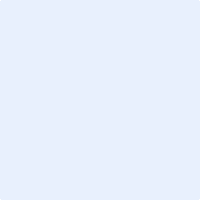 